ניתן למלא את השאלון כמסמך  WORDבמחשב או בכתב יד, לצרף תמונת פנים, ולהעבירו בהתאם לאפשרויות הר"מ:
- בדוא"ל: haganapt@gmail.com
- בדואר ישראל: ארגון חברי ההגנה פ"ת, ת.ד. 519 פ"ת
- במשרדי הארגון – רח' הרצל 20 פ"ת, בימי שלישי בשעות 16:00 – 17:30לבירורים, ניתן לפנות ליגאל ברגמן – מזכיר הארגון 050-2129077
---------------------------------------------------------------------------פרטי ממלא הטופס:שם מלא:		קירבה לחבר/ת ההגנה:		כתובת:		טלפון:		דוא"ל:		פרטי החבר/ה  מארגון ההגנה בפ"ת:שם פרטי:		שם פרטי משני/כינוי:		שם משפחה:		שם משפחה קודם:		מגדר (זכר/נקבה):		שם האב:		שם האם:		תאריך לידה:		מקום לידה:		שם בן/בת הזוג:		שמות הילדים:		תאריך פטירה:		קורות חיים של החבר/ה, בדגש על תקופת הפעילות בהגנה:____________________________________________________________________________________________________________________________________________________________________________________________________________________________________________________________________________________________________________________________________________________________________________________________________________________________________________________________________________________________________________________________________________________________________________________________________________________________________________________________________________________________________________________________________________________________________________________________________________________________________________________________נא לצרף  תמונת פנים ברורה של החבר/ה: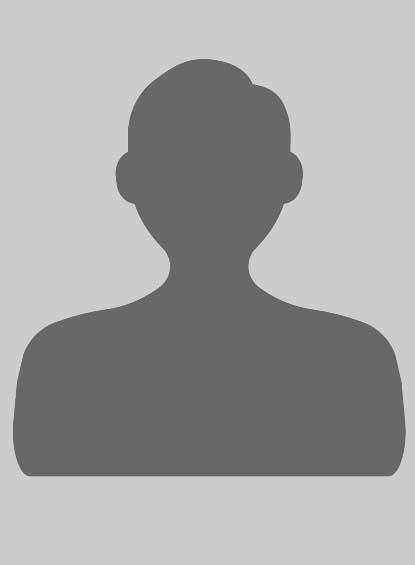 